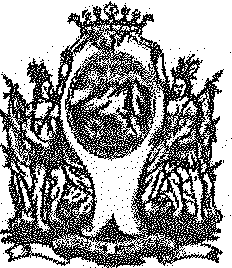 CIIIDAD DEMONTERREY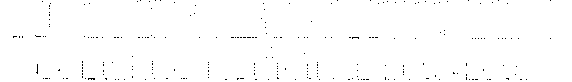 GOBIERNO  MUNICIPAL  2015·2018ACUERDO DELEGATORIO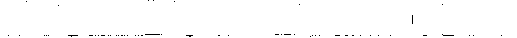 El suscrito  C.  ADRIÁN  EMILIO DE LA GARZA  SANTOS,  Presidente  Municipal  de Monterrey, Nuevo León, con fundamento en lo establecido por los artículos 92, fracción  I, 94, 95, y 96, de la  Ley  de  Gobierno  Municipal  del  Estado  de  Nuevo  León;  2, 3 y  8  del  Reglamento  de  la Administración Pública del Municipio de Monterrey, tiene  a bien emitir el siguiente: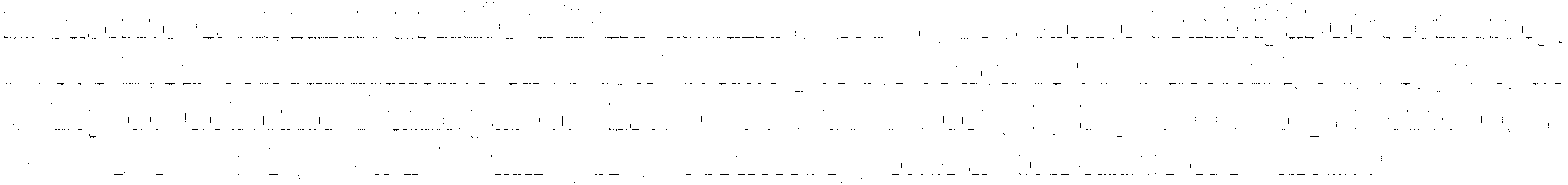 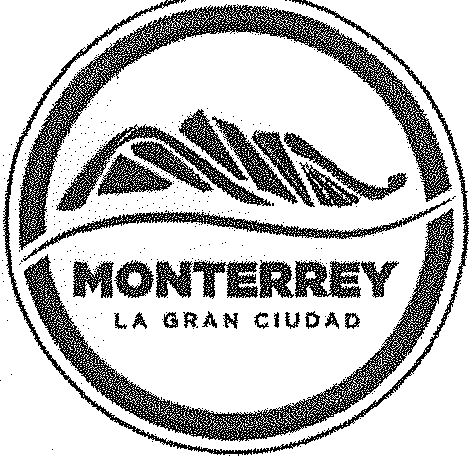 ACUERDO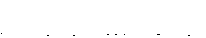 PRIMERO.·  Delegar  en  el  C.   LUIS  ENRIQUE   VARGAS   GARCÍA,  Director  de  la  Dirección Técnica de la Secretaría del Ayuntamiento de Monterrey, las facultades consignadas específicamente  para  celebrar actos  respecto a las  solicitudes,  trámites,  autos, acuerdos y resoluciones relacionados con los derechos y atribuciones contenidas en los artículos 6 y 8 de la  Constitución  Federal  y las  correlativas  de  las  leyes  federales  y locales  de  Nuevo  León,  y demás  disposiciones aplicables.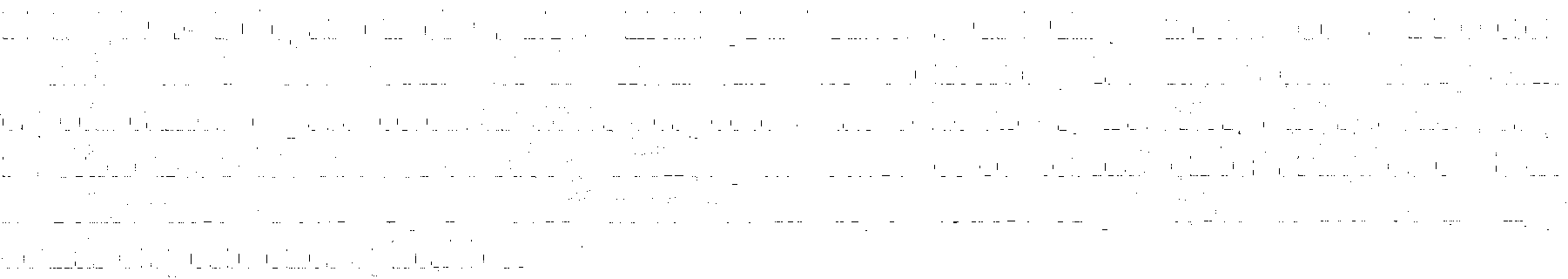 SEGUNDO.·   Las  facultades  que  aquí   se  delegan   estarán  vigentes  desde   la  fecha   de  su publicación en el Periódico Oficial del Estado de Nuevo León hasta el 30streinta de Octubre de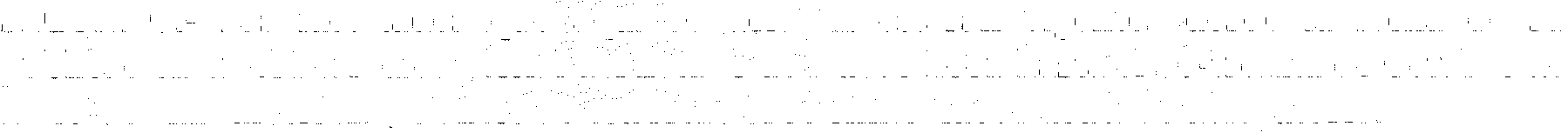 2018-dos mil dieciocho; o antes de esafecha si se emite nuevo acuerdo delegatorio.TERCERO.-   El Presidente Municipal  de Monterrey, Nuevo León, conserva en todo  tiempo  la atribución de ejercer directamente las facultades delegadas en este acuerdo.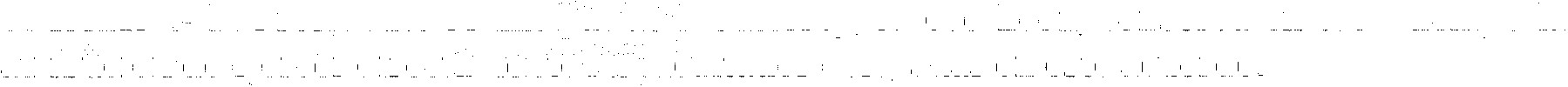 CUARTO.-   Publíquese   el   presente  Acuerdo    en   la   Tabla   de   Avisos   de   esta   Unidad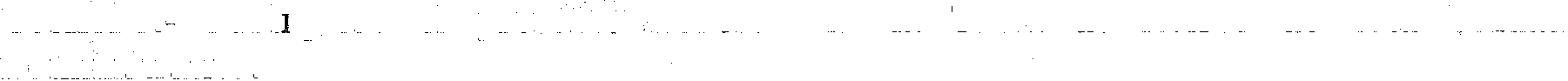 Administrativa.Así lo acuerda y firm el C. GENARO GARC agosto de 2016.-tf'Ó,DE LA GARZA SANTOS, Presidente Municipal y,  Secretario del Ayuntamiento,  a los  08 días  del mes  de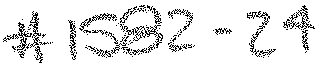 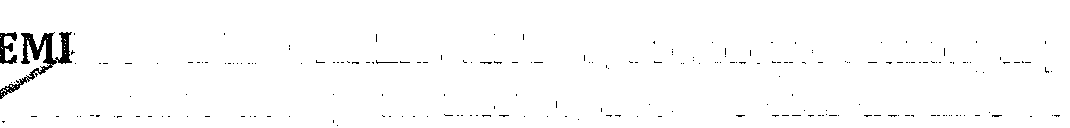 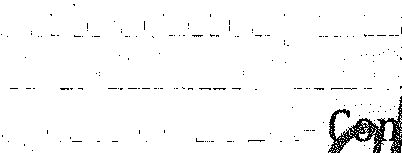 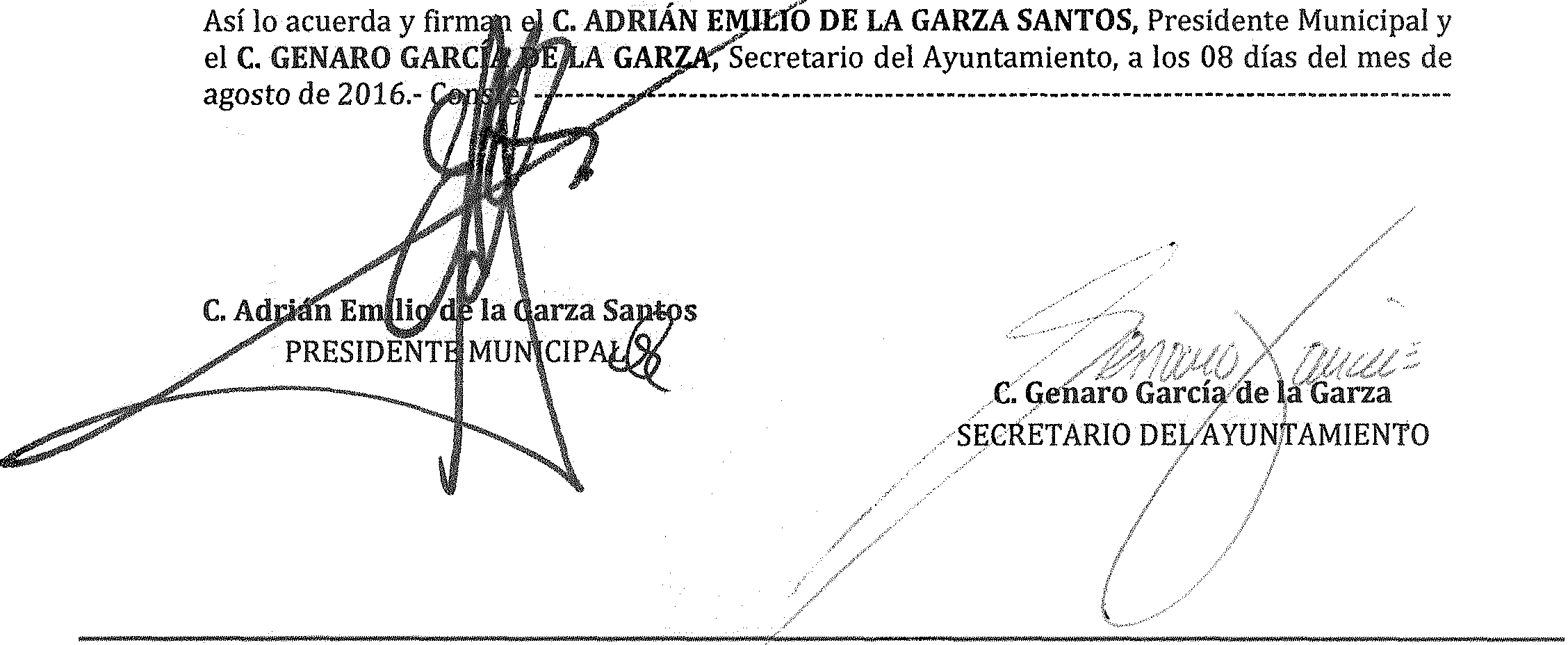 52          Monterrey, Nuevo León - Miércoles - 24 de Agosto de 2016Orden No. 1582          24